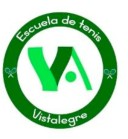 ESCUELADETENISVISTALEGREwww.centrovistalegre.esAvenida García Barbón 104, 36201 VIGO (Interior Edificio Voz de Galicia).CONDICIONES DEL CURSO 2020/2021Todos los pagos del curso deberán realizarse por domiciliación bancaria. El recibo será enviado siempre entre el día 1 y el día 10 de cada mes.Los cambios que afecten a la domiciliación o baja justificada deberán ser avisados antes del día 20 del mes anterior para anular o modificar la domiciliación.La escuela sólo descansa los días festivos, siendo éstos, no recuperables.Junto con la primera domiciliación se os pasará el importe del seguro anual que cubre a los alumnos de cualquier lesión que pueda producirse durante las sesiones de entrenamiento. Aquellos alumnos que dispongan de licencia federativa competitiva quedan exentos.TITULAR:…………………………………………………………………………………………DNI:………………………….TELÉFONO:……………………………………….…EMAIL: …………………………………………………………………………………………….DIRECCIÓN:……………………………………………………………………………………C.P:                …………………………..LOCALIDAD:…………………………………..…….ALUMN@:………………………………………………………………………………………FECHA              DE                    NACIMIENTO:………………………………………………….……….DNI:………………………………………………..ALERGÍAS U   OTROS    DATOS       A     COMENTAR:……………………………………………………………………………...Acepta los términos del curso y autoriza a Club de tenis Vistalegre a cargar los recibos del curso seleccionado a la siguiente cuenta corriente.En ………………a …….de ………………de 202	Firma:…………………………………………………..LEYGENERALPROTECCIÓN DEDATOSLos datos de carácter personal solicitados y facilitados por usted, son incorporados a un fichero de titularidad privada cuyo responsable y único destinatario es CLUB DE TENIS VISTALEGRE, con CIF G27849686 y sede en García Barbón 104, 36201 VIGO, PONTEVEDRA. · Solo serán solicitados aquellos datos estrictamente necesarios para prestar adecuadamente los servicios solicitados, pudiendo ser necesario recoger datos de contacto de terceros, tales como representantes legales, tutores, o personas a cargo designadas por los mismos. · Todos los datos recogidos cuentan con el compromiso de confidencialidad, con las medidas de seguridad establecidas legalmente, y bajo ningún concepto son cedidos o tratados por terceras personas, físicas o jurídicas, sin el previo consentimiento del cliente, tutor o representante legal, salvo en aquellos casos en los que fuere imprescindible para la correcta prestación del servicio. · Los datos que facilito serán incluidos en el Tratamiento denominado Clientes de CLUB DE TENIS VISTALEGRE, con CIF G27849686, con la finalidad de gestión del servicio contratado, emisión de facturas, contacto. , todas lasgestiones relacionadas con los clientes y manifiesto mi consentimiento. También se me ha informado de la posibilidad de ejercitar los derechos de acceso, rectificación, cancelación y oposición, indicándolo por escrito a CLUB DE TENIS VISTALEGRE, con CIF G27849686 y sede en García Barbón 104, 36201 VIGO, PONTEVEDRA.INICIACIÓN	         ADULTOSCOMPETICIÓN    PARTICULARES1h – 30 €	1h – 35 €1 día – 45 €Individual – 40 €1h + 1/2 – 40 €	1h + 1/2 – 45 €2 días – 90 €Bono 5 – 175 €2h – 50 €	2h – 55 €3h – 70 €	3h – 80 €…………………Bono 10 – 300 €IBAN	ENTIDAD	OFICINADCCUENTACORRIENTEES….I….	….I….I….I…                        …I….I….I….….I….….I….I….I….I….I….I….I….I….I….